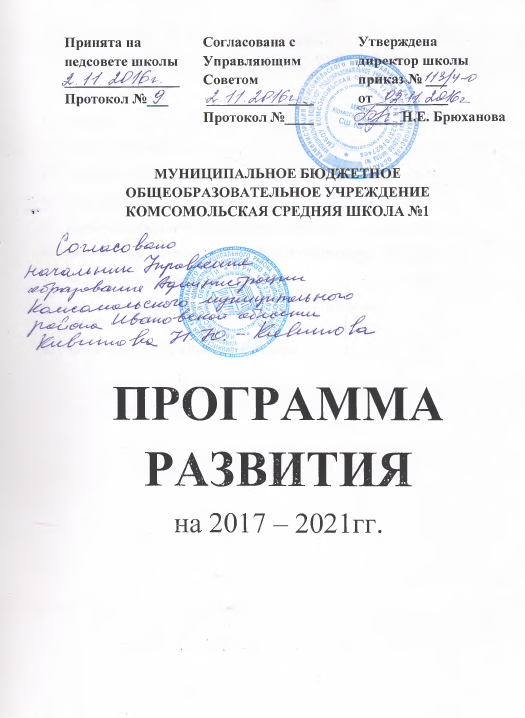 СодержаниеВведение ……………………………………………..…………………...3                                                                             Паспорт Программы ………………………………………………….….3                                                             Информация об ОУ…….. ……………………………………………….6                                                   Проблемно-ориентированный анализ…………………………………17                                 Концептуальный проект будущего состояния школы  ………………21                                                                  Основные мероприятия реализации Программы развития …………23                            Ресурсное обеспечение Программы развития………………………..30Контроль и оценка эффективности выполнения Программы развития…………………………………………………………………31Механизм реализации Программы развития.……………….………..311. ВведениеПрограмма развития Муниципального бюджетного общеобразовательного учреждения Комсомольской средней школы № 1 Комсомольского муниципального района Ивановской области (далее – ОУ) на 2017 – 2021 гг. (далее - Программа) является продолжением Программы развития ОУ на 2011 – 2016 гг. и разработана в соответствии с целями реализации государственной образовательной политики Российской Федерации в области образования и является управленческим документом, определяющим перспективы и пути развития ОУ на среднесрочную перспективу. Программа развития ОУ призвана:обеспечить качественную реализацию государственного задания и всесторонне удовлетворение образовательных запросов субъектов образовательного процесса;консолидировать усилия всех заинтересованных субъектов образовательного процесса и социального окружения школы для достижения цели Программы. Программа развития является обязательным локальным актом, наличие которого в ОУ закреплено законодательно. В основу реализации Программы положен современный программно-проектный метод, сочетающий управленческую целенаправленность и творческую инициативу участников образовательного процесса.2. Паспорт программы развития ОУ3. Информация об ОУ. Общие сведения об образовательном учреждении.Полное официальное наименование ОУ – Муниципальное бюджетное общеобразовательное учреждение Комсомольская средняя школа № 1. Сокращенное наименование – МБОУ Комсомольская СШ № 1.Муниципальное бюджетное общеобразовательное учреждение Комсомольская средняя школа №1 является некоммерческой образовательной организацией, осуществляющей образовательную деятельность, созданной учредителем для оказания услуг, выполнения работ в целях обеспечения реализации предусмотренных законодательством Российской Федерации прав граждан на образование.Функции и полномочия учредителя от имени Комсомольского муниципального района осуществляет отдел образования  Администрации Комсомольского муниципального района в части переданных ему полномочий.Юридический и фактический адрес школы совпадают – 155150, Ивановская область, г. Комсомольск, ул. 50 лет ВЛКСМ, д.4.Контактная информация: телефон 8(49352) 41075 Лицензия на осуществление образовательной деятельности выдана Департаментом образования Ивановской области  №688 РО №042255 от 23.09.2011г., бессрочноСвидетельство о государственной аккредитации образовательной деятельности по основным общеобразовательным программам основного общего образования и среднего общего образования выдано Департаментом образования Ивановской области № 480 от 21.11.2014г.МБОУ Комсомольская СШ № 1 – образовательное учреждение начального, основного, среднего общего образования. Удобное  расположение в центре города, комфортные условия обучения, высокий уровень образования, духовно-нравственная воспитывающая среда, яркие традиции – все это сделало школу востребованной учащимися и их родителями.Учреждение расположено в трехэтажном здании, где имеются 20 учебных кабинетов, спортивный зал, актовый зал, технологические мастерские, столовая, медицинский кабинет, библиотека.Учреждение имеет три уровня общего образования: начальное общее образование (1-4 классы), основное общее образование (5-9 классы), среднее общее образование (10-11 классы). Всего 19 классов-комплектов. Общее количество работников составляет 45 человек, в том числе 32 педагога, среди которых педагог-психолог, социальный педагог, библиотекарь. МБОУ Комсомольская СШ № 1 осуществляет деятельность в соответствии с Законом 273-ФЗ «Об образовании в РФ», типовым положением «Об общеобразовательном учреждении», Уставом школы и внутренними локальными актами. Учреждение является пилотной муниципальной площадкой по опережающему введению ФГОС ООО.На основании предложения Департамента образования Ивановской области МБОУ Комсомольская СШ № 1 включена в Национальный Реестр «Ведущие образовательные учреждения России – 2015». Учреждение успешно работает по таким направлениям: инновационная деятельность по введению и реализации ФГОС ООО, патриотическое воспитание, краеведение, дополнительное образование. Ежегодно школа становится лауреатом, призером или победителем региональных и муниципальных конкурсов. Педагоги и учащиеся имеют многочисленные личные и командные достижения в мероприятиях различных уровней творческой, интеллектуальной, спортивной и социальной направленности; показывают высокие результаты ЕГЭ. Система управления ОУ.Управление ОУ осуществляет директор в части закрепленных за ним полномочий.Интересы учащихся, работников и родителей представляют коллегиальные органы управления, к которым относятся: Управляющий совет, общее собрание работников, Педагогический совет.В школе создан орган ученического самоуправления. Сведения об обучающихся.Количество учащихсяОрганизована профилактическая работа по предупреждению асоциального поведения учащихся. Дети, склонные к асоциальному поведению, находятся под постоянным контролем администрации школы, классных руководителей, социального педагога, психолога.Образовательная деятельность.Анализ реализуемых образовательных программ.ОУ  осуществляет образовательную деятельность по образовательным программам: - начального общего образования (нормативный срок освоения – 4 года);- основного общего образования (нормативный срок освоения – 5 лет);- среднего общего образования (нормативный срок освоения – 2 года).Осуществляется реализация дополнительных общеобразовательных программ:- общеразвивающих.Реализация образовательных программ начального общего образования направлена на формирование личности  учащихся, развитие их индивидуальных способностей, положительной мотивации и умений в учебной деятельности (овладение чтением, письмом, счетом, основными навыками учебной деятельности, элементами теоретического мышления, простейшими навыками самоконтроля, культурой поведения и речи, основами личной гигиены и здорового образа жизни).Реализация образовательных программ основного общего образования направлена на становление и формирование личности учащихся (формирование нравственных убеждений, эстетического вкуса и здорового образа жизни, высокой культуры межличностного и межэтнического общения, овладение основами наук, государственным языком Российской Федерации, навыками умственного и физического труда, развитие склонностей, интересов, способности к социальному самоопределению).Реализация образовательных программ среднего общего образования направлена на дальнейшее становление и формирование личности учащихся (развитие интереса к познанию и творческих способностей учащихся, формирование навыков самостоятельной учебной деятельности на основе индивидуализации и профессиональной ориентации содержания среднего общего образования, подготовку учащихся к жизни в обществе, самостоятельному жизненному выбору, продолжению образования и началу профессиональной деятельности).Реализация дополнительных общеобразовательных программ направлена на формирование и развитие творческих способностей учащихся, удовлетворение их индивидуальных потребностей в интеллектуальном, нравственном и физическом совершенствовании, формирование культуры здорового и безопасного образа жизни, укрепление здоровья, а также организацию их свободного времени, адаптацию к жизни в обществе, профессиональную ориентацию, выявление и поддержку учащихся, проявивших выдающиеся способности.ОУ разрабатывает образовательные программы в соответствии с федеральными государственными образовательными стандартами и с учетом соответствующих примерных основных образовательных программ. Обучение ведется на русском языке. Для всех форм получения образования в пределах конкретной образовательной программы действует единый федеральный государственный образовательный стандарт.Освоение образовательных программ, в том числе отдельной части или всего объема учебного предмета, курса, дисциплины (модуля) образовательной программы, сопровождается промежуточной аттестацией учащихся, проводимой в формах, определенных учебным планом, и в порядке, установленном ОУ, и закрепленном соответствующим локальным актом.После завершения освоения учащимися образовательной программы проводится итоговая аттестация. Итоговая аттестация проводится в порядке и форме, которые устанавливаются ОУ на основе принципов объективности и независимости оценки качества подготовки учащихся.Завершение освоения образовательных программ основного общего и среднего общего образования заканчивается обязательной государственной итоговой аттестацией, формы и порядок проведения которой определяются федеральным органом исполнительной власти, осуществляющим функции по выработке государственной политики и нормативно-правовому регулированию в сфере образования.Разработана модель организации внеурочной деятельности. Направления и виды внеурочной деятельности определены в соответствии с основной образовательной программой общего образования. Внеурочная деятельность  организуется  по направлениям: спортивно-оздоровительное, духовно-нравственное, социальное, общеинтеллектуальное, общекультурное, в таких формах, как кружки, клубы, секции, объединения и другие формы, отличные от урочной, на добровольной основе в соответствии с выбором участников образовательных отношений.Классными руководителями проводится анкетирование обучающихся и их родителей с представлением основных направлений внеурочной деятельности, на основании анкетирования сформирован общий заказ в параллели и индивидуальный образовательный маршрут каждого обучающегося. Руководителями внеурочных занятий разработаны рабочие программы в соответствии с требованиями ФГОС следующих курсов: «ОФП», «Здоровый школьник», «Разговор о правильном питании», «Самосовершенствование личности», «Школьное самоуправление» (социальное направление), Школьный музей «Исток», волонтерский клуб «Надежда»,  военно-патриотический клуб «Исток» (духовно-нравственное направление), «Английский с удовольствием», «Школа развития речи», «Умники и умницы» (общеинтеллектуальное направление), хоровое пение ТО «Весёлые нотки», «Театральный», изостудия «Палитра» (общекультурное направление). При организации внеурочной деятельности учащихся используются возможности  учреждений дополнительного образования, культуры, спорта. Школа развивает партнёрские и творческие контакты  с такими учреждениями, как: дом детского творчества, молодежный досуговый центр «Спектр», городская библиотека, детская школа искусств, городской дом культуры, спортивный комплекс «Олимп», военкомат.Внешкольные связи в системе дополнительного образования достаточно широки.Анализ условий реализации образовательных программ.Кадровое обеспечениеМБОУ Комсомольская СШ № 1 укомплектована кадрами, имеющими необходимую квалификацию для решения задач определённых основной образовательной программой  и способными к инновационной профессиональной деятельностиОбщая численность педагогических работников – 32 человек.Имеют высшее образование – 31 педагогический работник (96,8 %).Имеют высшее образование педагогической направленности – 29 педагогических работника (93,5 %).По результатам аттестации присвоена: высшая квалификационная категория - 4 педагогическим работникам (12,5 %).первая квалификационная категория – 19 педагогическим работникам (59,4 %).соответствие занимаемой должности – 9 педагогических работников (28,1%)Педагогический стаж работы педагогических работников составляет:до 10 лет – 5 человек (15,6 %).свыше 20 лет – 27 человек (84,4%).Педагогических и административно-хозяйственных работников, прошедших за последние 5 лет повышение квалификации/профессиональную переподготовку – 28 человек (100 %).Достижения педагоговПедагоги школы имеют почётные звания и награды:    Почётный работник общего образования – 1 человек;Отличник народного просвещения – 5 человекаПочётная грамота Министерства образования и науки РФ – 6 человек;Грамота Губернатора Ивановской области – 3 человека;Почётная грамота Департамента образования Ивановской области  - 2 человека;Педагоги МБОУ Комсомольской СШ № 1 являются участниками, призерами и победителями муниципальных конкурсов: на лучшую авторскую разработку учебно-методических материалов (электронное приложение к уроку) муниципального конкурса "Учитель года»ярмарки педагогических идей «Слагаемые качества»Режим работы школы.Регламентирование образовательного процесса на день.Продолжительность уроков:45 минут для учащихся 2 – 11 классов, для учащихся 1 классов во втором полугодии35 минут для учащихся 1 классов в первом полугодииРасписание звонков первых классов в первом полугодии1 урок – 8.30 – 9.05Динамическая пауза – 9.05 – 9 452 урок – 9.45 – 10.203 урок – 10.35 – 11.104 урок – 11.25 – 12.005 урок – 12.10 – 12.45Расписание звонков 2 – 11 классовПродолжительность перемен после 2-го, 3-го, 4-го уроков 20 минут для питания учащихся.Во второй половине дня организована внеурочная деятельность согласно плана внеурочной деятельности посредством различных форм организации таких как: экскурсии, походы, кружки, секции, конференции, олимпиады, конкурсы, соревнования, общественно-полезные практики и др.Для учащихся 1 – 4  классов организована работа группа продленного дня (ГПД).ГПД работает по пятидневной учебной неделе. Питание в ГПД осуществляется за счёт средств родителей. Материально-техническое обеспечение.Продолжается формирование материально-технической базы для обучения учащихся в соответствии федеральным государственным образовательным стандартом.МБОУ Комсомольская СШ № 1 располагает материальной и технической  базой, соответствующей действующим санитарным и противопожарным правилам и нормам, требованиям электробезопасности, требованиям к транспортному обслуживанию учащихся, а также техническим и финансовыми нормативам, установленным для обслуживания и эксплуатации этой базы.Во всех помещениях ОУ, где осуществляется образовательный процесс, обеспечивается доступ педагогов и обучающихся к информационной среде учреждения и к глобальной информационной среде.Для организации всех видов деятельности обучающихся в рамках ООП учащиеся   имеют доступ по расписанию в следующие помещения (число которых оборудуется в соответствии с расчетным контингентом и учебным планом ОУ):кабинеты начальных классов, оборудованные автоматизированным рабочим местом учителя;кабинет иностранного языка, оборудованный персональным компьютером учителя с мультимедийным проектором, интерактивной доской и многофункциональным устройством;кабинеты естественно-научного цикла, оборудованные передвижным автоматизированным рабочим местом учителя и учащихся, персональными компьютерами педагогов с мультимедийными проекторами, интерактивными досками, системой голосования, многофункциональными устройствами, цифровыми микроскопами, цифровым оборудованием и микролабораториями для проведения экспериментов и исследований.кабинеты гуманитарного цикла, оборудованные автоматизированным рабочим местом учителя и учащихся, персональными компьютерами с мультимедийными проекторами, интерактивными досками, системой голосования, многофункциональным устройством, музыкальным центром, медиатекой;кабинеты информатики и ИКТ оборудованные персональными компьютерными местами учителя и учащихся, интерактивной доской и многофункциональными устройствами;библиотека с обеспечением возможности работы на стационарном компьютере, медиатекой, технологические мастерские, оснащенные оборудованием для проведения уроков технологии с мальчиками и девочками;спортивный комплекс (спортивный зал, спортивная площадка, тренажеры);актовый зал;лицензированный медицинский кабинет, обеспеченный медицинским оборудованием;столовая на 60 посадочных мест с новой мебелью;пищеблок, оснащенный современным технологическим оборудованием.Учебные помещения  рассчитаны на использование проектора с потолочным креплением, имеют соответствующий экран и возможность затемнения.Обеспечение образовательного процесса расходными материалами предусматривается в соответствии с учебным планированием и региональными нормативами.Материально-техническое оснащение образовательного процесса обеспечивает  возможность:реализации индивидуальных образовательных планов обучающихся, осуществления их самостоятельной образовательной деятельности;включения обучающихся в проектную и учебно-исследовательскую деятельность, проведения естественно-научных экспериментов с использованием учебного лабораторного (в том числе цифрового) оборудования;создания художественно-оформительских и издательских проектов;физического развития, участия в физкультурных мероприятиях, тренировках, спортивных соревнованиях и играх;занятий по изучению правил дорожного движения с использованием игр и компьютерных технологий;планирования учебного процесса, фиксации его динамики, промежуточных и итоговых результатов;размещения продуктов познавательной, учебно-исследовательской и проектной деятельности обучающихся в информационно-образовательной среде школы;проведения массовых мероприятий, организации досуга и общения обучающихся;организации качественного горячего питания.Информационно-техническое обеспечение.В ОУ работает 1 компьютерный класс (12 рабочих мест), 1 мобильных компьютерных класса. Созданы рабочие места, используемые в управлении. Все предметные кабинеты оснащены компьютерной техникой. 19 кабинетов оборудовано интерактивной доской. ОУ обеспечено выходом в Интернет (скорость до 1 Мбит/с).ОУ имеет электронный почтовый ящик. Школа имеет сайт, главное назначение - информационное, который находится на портале Департамента образования.   ОУ имеет лицензионное программное обеспечение. Введены электронный журнал, электронный документооборот. Необходимое для использования ИКТ оборудование отвечает современным требованиям и обеспечивает использование ИКТ:— в учебной деятельности;— во внеурочной деятельности;— в исследовательской и проектной деятельности;— при измерении, контроле и оценке результатов образования;— в административной деятельности, включая дистанционное взаимодействие всех участников образовательного процесса, в том числе в рамках дистанционного образования, а также дистанционное взаимодействие образовательного учреждения с другими организациями социальной сферы и органами управления.В библиотечном фонде ОУ имеется достаточное количество учебников (17655), обеспеченность учащихся учебниками составляет - 100 %.   Психолого-педагогическое сопровождение.В ОУ работает педагог-психолог, оборудовано рабочее место педагога-психолога.Психолого-педагогическое    сопровождение    осуществляется    на    индивидуальном, групповом уровне, уровне класса, уровне школы в следующих формах:КонсультированиеДиагностикаКоррекционная работаРазвивающая работаПрофилактикаПросвещениеОсновные направления психолого-педагогического сопровождения:• сохранение и укрепление психологического здоровья;• мониторинг возможностей и способностей обучающихся;• психолого-педагогическая поддержка участников олимпиадного движения;• формирование у обучающихся ценности здоровья и безопасного образа жизни;• выявление и поддержка детей с особыми образовательными потребностями;• формирование коммуникативных навыков в разновозрастной среде и среде сверстников;• поддержка детских объединений и ученического самоуправления.В рамках внеурочной деятельности в пятых классах  ведется курс по психологии «Первый раз в пятый класс», в  девятых классах «Волнуйся спокойно».  Основное место отведено индивидуальным занятиям  по психологии, которые помогут обучающимся разобраться в своих чувствах и желаниях, на новом уровне научиться строить взаимоотношения с окружающими, справляться с конфликтными ситуациями, принимать на себя ответственность за свои поступки.С обучающимися 1-х, 5-х, 10 классов проводятся   тренинги,  направленные на повышение  адаптивных возможностей и развитие навыков уверенного поведения при обучении на следующем уровне общего образования.Оказывается психологическая поддержка учащимся 9-х, 11 классов в период подготовки и сдачи экзаменов.Обеспечение безопасности ОУ.Охрана труда и обеспечение техники безопасности образовательного процесса осуществляется на основании Трудового Кодекса Российской Федерации, Правил пожарной безопасности в РФ, Гигиенических требований к условиям обучения в ОУ. Разработан паспорт безопасности ОУ.С целью обеспечения безопасности введена система пропускного режима, установлено видеонаблюдение, организован пост охраны силами работников школы, где осуществляется контроль доступа  посетителей.ОУ обеспечено средствами электробезопасности и пожаротушения, оборудовано системой автоматической пожарной сигнализации, системой оповещения людей о пожаре, оборудован вывод сигнала о срабатывании системы пожарной защиты в подразделение пожарной охраны.  Действует прямая связь с органами ОВД с использовавшем кнопки экстренного вызова. Разработаны планы эвакуации. Регулярно проводятся тренировки по эвакуации людей из здания ОУ.Установлено ограждение территории ОУ.Организация здоровьеформирующей деятельности.Расписание урочной и внеурочной деятельности соответствует санитарно-эпидемиологическим требованиям.В ОУ организовано горячее питание учащихся. Работает буфет с 9.00 до 15.00 часов, продукцией которого пользуются 100 % учащихся.Особое внимание уделяется санитарно-гигиеническому состоянию. Ежедневно проводится влажная уборка всех помещений школы чистящими, моющими, дезинфицирующими средствами. В конце четверти обязательна генеральная уборка. Постоянно проводится осмотр осветительных приборов и замена их в случае неисправности. Проводится наблюдение за состоянием экологического комфорта в классах (поддержание температурного режима, проветривание помещений, кондиционирование воздуха в кабинете информатики).60% уроков физической культуры проводятся на свежем воздухе – это уроки в осенний, весенний и зимний период. Зимой обязательна лыжная подготовка учащихся. В  летний период при ОУ организованы детские оздоровительные лагеря, где учащиеся имеют возможность отдохнуть, заняться спортом и получить бесплатное питание.В ОУ успешно функционирует социальная и психологическая службы. Медицинское обслуживание учащихся и работников школы проводится на базе лицензированного медицинского кабинета силами медицинской сестры.В течение учебного года проводятся медицинские осмотры врачами – специалистами, вакцинация детей и работников, оказывается необходимая доврачебная помощь больным детям, проводится профилактические беседы, ведётся  мониторинг заболеваний учащихся, групп здоровья.В ОУ ведет работу  волонтёрский отряд «Надежда», в состав которого входят  учащиеся 5-х – 11-х классов. Волонтеры  проводят акций, направленные на профилактику вредных привычек, асоциального поведения; принимают участие в районном фестивале «Будем жить!», слёте волонтёрских отрядов; участие в спортивных соревнованиях, трудовых десантах детей, относящихся к «группе риска»; принимают участие в проведение Дней здоровья, дней профилактики;  участие в научно-практических конференциях по проблемам сохранения здоровья учащихся.В ОУ работает ответственный по профилактике дорожно-транспортных происшествий с детьми, уполномоченный по правам ребенка.Анализ результатов освоения образовательных программКачество знаний учащихсяПоложительные  результаты   качества обученности школьников, закончивших  освоение образовательных программ   общего образования на «4» и «5» (доля обучающихся, получивших положительную оценку по итогам обучения)Качество знаний повысилось в сравнении с предыдущим учебным годом.Положительные результаты освоения образовательной программы начального общего образования (средняя отметка обучающихся, полученная  на  контрольных работах по русскому языку, математике, проводимых Департаментом образования  для обучающихся 4-х классов в конце учебного года.Сравнительный анализ результатов ОГЭ МБОУ Комсомольской СШ №1 за 3 годаРЕЗУЛЬТАТЫ ОГЭ – 2015 Сравнительный анализ результатов ЕГЭ МБОУ Комсомольской СШ №1 за 3 годаРЕЗУЛЬТАТЫ ЕГЭ – 2015Анализ результатов освоения образовательных программ позволяет сделать вывод о том, что образовательный процесс носит системный, целостный характер, соответствует возможностям и условиям образовательного учреждения. 4. Проблемно-ориентированный анализ Педагогическим коллективом была проделана значительная работа. Результаты дают основание считать, что Программа развития 2011 – 2016 года успешно реализована. Программа развития МБОУ Комсомольская СШ № 1 на 2017-2021 годы призвана реализовать новые запросы социума, стать следующим этапом развития общеобразовательного учреждения, продолжающим курс на создание гибкой, личностно-ориентированной модели обучения и воспитания, комфортной образовательной среды для всех участников образовательного процесса. Концепция Программы развития школы выстраивается при анализе социального заказа, существующей ситуации в ОУ, выявления потенциальных «факторов роста», «факторов развития», которые имеются в общеобразовательном учреждении, опираясь на основные направления развития российского образования.Внешние вызовы для развития образовательного учреждения:усиливающая роль инноваций в социально-экономическом развитии;обострившаяся геополитическая ситуация показала актуальность духовно-нравственного и патриотического воспитания, продемонстрировав возможность потери исторической памяти и кардинальной смены ценностных ориентиров на протяжении жизни одного поколения;демографические тенденции увеличивают рост потребности населения в образовательных услугах. 	Среди макрофакторов отметим:совершенствование нормативно-правовой базы регулирующей взаимоотношения субъектов образовательного процесса: учащихся, их семей, педагогов; развитие современной инфраструктуры образовательного процесса. обеспечение единства и преемственности отдельных уровней образования в условиях перехода к непрерывной системе образования; разработка системы оценки адекватной новым целям и ценностям образования (развитие личности как цель и смысл образования). Существующие сегодня традиционные для массовой школы модели организации образовательного процесса на различных ступенях общего образования нуждаются в существенной модернизации, поскольку от них в огромной степени зависит целостное обновление содержания образования, получение обучающимися нового опыта, адекватного современным требованиям жизни. Смена парадигмы образования от традиционной к личностно-ориентированной, системно – деятельностной, переход образования на федеральные государственные образовательные стандарты требуют от школы совершенствования, изменения; от педагога – становления его как профессионала, глубоко знающего свой предмет и легко ориентирующегося в инновациях, психологических процессах, владеющего инновационными технологиями преподавания своего предмета.В современном мире не ребенок должен приспосабливаться к школе, а напротив, именно школа должна стремиться адаптироваться к любому ученику, принимая во внимание его склонности и способности, состояние физического и психического здоровья.Анализ внутренних факторов:Приведенный выше результат деятельности ОУ, анализ внутренних и внешних факторов, оказывающих влияние на изменения в образовательной системе позволили выявить круг сильных сторон и проблем, требующих дальнейшего решения.И так, в школе произошли следующие изменения:в ОУ созданы условия для введения и реализации ФГОС НОО, ФГОС ООО, создаются условия для введения ФГОС СОО;образовательная программа школы предполагает как обязательные занятия, так и занятия по выбору учащихся. Весомое значение приобрела внеурочная занятость учащихся. Во внеурочной деятельности обучающиеся получают возможность реализовать свой индивидуальный запрос:  заниматься спортом, музыкой, искусством;оценка качества образования изменяется с учетом новых акцентов: переход от оценки предметной обученности к оценке образовательных результатов в целом, включая предметные, метапредметные, личностные УУД;создана среда для проявления и развития способностей ребенка, стимулирования и выявления достижений одаренных ребят посредством организации системы олимпиад, конкурсов и др.;развитие учительского потенциала происходит посредством внедрения системы моральных и материальных стимулов для сохранения в школе лучших педагогов и постоянного повышения их квалификации, а также для пополнения школы новым поколением учителей; роль учителя претерпевает изменения: он должен выполнять функции организатора деятельности, консультанта, наставника, сопровождающего самостоятельную деятельность учащихся;происходит развитие школьной инфраструктуры, которая в большей степени отвечает современным представлениям комфорта и безопасности, обеспечивает взаимодействие школы с организациями всей социальной сферы: учреждениями культуры, здравоохранения, спорта, досуга и др.организовано медико-социально-психологическое сопровождение образовательного процесса с целью сохранения физического, психического и духовно-нравственного здоровья учащихся.Большинство родителей удовлетворено качеством предоставляемых услуг МБОУ Комсомольской СШ № 1. Вместе с тем анализ показал, что необходимо продолжить работу по созданию и модернизации всех видов ресурсов необходимых для эффективного перехода на ФГОС общего образования.Проблемно-ориентированный анализ позволил выявить болевые точки образовательной системы ОУ, на которых необходимо сосредоточить внимание педагогическому коллективу. Проблемы, стоящие перед ОУ:проблема повышения качества образования как условие успешного освоения каждым обучающимся образовательных программ;проблема активного внедрения и реализации инновационных образовательных технологий, при которых развитие личности обучающегося основывается на усвоении универсальных учебных действий, познании и освоении мира;проблема оценки качества образовательных результатов; проблема интеграции содержания общего и дополнительного образования, которые должны выступать равноправными взаимодополняющими компонентами, обеспечивая единое образовательное пространство, ориентированное на развитие личности каждого обучающегося;проблема индивидуализации обучения учащихся, для решения которой необходимо системно выстраивать работу с детьми с особыми потребностями, создавать оптимальные условия для максимальной реализации творческого потенциала каждого обучающегося;проблема обеспечения единства учебного и воспитательного процессов с целью  формирования и развития у обучающихся нравственных идеалов, активной гражданской позиции, культуры личности, уважительного отношения друг к другу, к людям другой национальности;проблема  ослабления здоровья учащихся и педагогов, для решения которой необходим комплекс мер по здоровьесбережению и здоровьеформированию;проблема старения, психологического и эмоционального  выгорания  педагогического коллектива; проблема необходимости обновления материально-технической базы ОУ и школьной инфраструктуры в целом.На решение проблем, выявленных в ходе анализа, направлена программа развития ОУ на 2017-2021 годы.5. Концептуальный проект будущего состояния школыНовые задачи развития, поставленные сегодня перед школьным образованием, определяются построением образовательного процесса в соответствии с новым законом №273-ФЗ «Об образовании в РФ» и требованиями федеральных государственных образовательных стандартов общего образования:совершенствование нормативно-правовой базы регулирующей взаимоотношения субъектов образовательного процесса: учащихся, их семей, педагогов; развитие современной инфраструктуры образовательного процесса;обеспечение единства и преемственности отдельных уровней образования в условиях перехода к непрерывной системе образования; разработка системы оценки адекватной новым целям и ценностям образования (развитие личности как цель и смысл образования). Программа развития обеспечивает научно-методическую разработку и апробацию системных изменений в деятельности учреждения, реализует новые подходы к формированию современной модели образования и предполагает, что, развиваясь по оптимальному сценарию, к 2021 г. школа будет иметь следующие характеристики: школа  предоставляет  обучающимся  непрерывное  качественное  образование, соответствующее критериальным показателям деятельности ОУ;выпускники ОУ конкурентоспособны в системе среднего и высшего профессионального образования; в школе работает высокопрофессиональный творческий педагогический коллектив, использующий в своей практике современные образовательные технологии обучения; школа востребована потребителями, они удовлетворены качеством образовательного результата, что обеспечивает ее конкурентоспособность на рынке образовательных услуг; школа обеспечивает оптимальный уровень выявления, развития и поддержки одаренных детей;в школе функционирует система формирования ценности здоровья у обучающихся, его сохранения и укрепления; современная материально-техническая база школы имеет необходимые ресурсы для реализации основной образовательной программы; налажены партнерские отношения с образовательными, культурными и спортивными учреждениями и организациями района; в школе реализуется модель внеурочной деятельности в соответствии с запросами обучающихся и их родителей (законных представителей). В процессе реализации программы на школу могут оказывать влияние новые, позитивные или негативные непрогнозируемые факторы, которые предполагается отслеживать фиксировать при управленческом анализе.Основные функции образовательного процесса- Обеспечение права на доступное качественное образованиеОна заключается в обеспечении посредством Стандарта гарантированных Конституцией РФ «равных возможностей» для каждого гражданина «получения качественного образования», то есть уровня образования, представляющего необходимую основу для полноценного развития личности и возможности продолжения образования.- Обеспечение единства образовательного пространстваФГОСы фиксируют объем и уровень полноценного базового образования. Учебные программы обязаны обеспечить уровень, не ниже задаваемого Стандартом. Это позволяет обеспечить гарантированное качество подготовки выпускников школы, на которое можно опереться при организации последующего обучения.- Обеспечение преемственностиобразовательных программ дошкольного, начального общего, основного общего, среднего общего образования.Ключевая идея программы развития школы на 2017 – 2021 годы – обеспечение непрерывного процесса образования, практическая реализация которого будет осуществляться через преемственность содержания образовательной деятельности от одной ступени образования к другой, организацию проектирования индивидуальных учебных планов обучающихся и создание пространства образовательных услуг, способных удовлетворить все множество образовательных потребностей как общества, так и каждого обучающегося.И как результат развития процесса непрерывного образования - повышение качества образовательного результата и успешная социализация обучающихся.Цель непрерывного образования – использовать весь образовательный потенциал общества, все ситуации, в которых может оказаться человек, для его всестороннего развития.Концепция модернизации российского образования делает актуальной «задачу организации образовательного пространства», которое обеспечит «создание условий для самостоятельного выбора учащимися форм и видов деятельности». Проблема, которую нельзя оставлять без внимания, – увеличение ответственности школьника за результаты обучения в ситуации вариативности выбора его различных форм. В таких условиях помочь обучающимся в правильной организации учебной деятельности (и в приобретении опыта социализации) должны все участники образовательного процесса.Подлинно новое качество образования невозможно без установки на активное отношение к учебе. Оно вырабатывается в совместной деятельности с педагогами, родителями и прочими участниками образовательного процесса. Обучаемый должен осознать, что образование необходимо ему для решения значимых жизненных проблем, умения разбираться в экономических, политических и других реалиях жизни, глобальных проблемах изменяющегося мира, для более глубокого самопознания. Миссия школы создать особое образовательное пространство, в котором обучающийся сможет стать генератором новых идей и автором собственных жизненных планов, тесно связанных с задачами развития России и становления открытого демократического общества, осознавать ответственность за результаты собственных действий и при этом успешно адаптироваться в социальной среде.Необходимо решить следующие задачи:Обновление содержания общего образования, внедрение и реализация инновационных образовательных технологий.Создание условий, обеспечивающих личностный рост всех субъектов образовательного процесса.Совершенствование системы деятельности ОУ, направленной на сохранение, укрепление здоровья всех субъектов образовательного процесса.Формирование системы оценки качества образовательных результатов.Создание и развитие инфраструктуры, отвечающей требованиям ФГОС и современным представлениям комфорта и безопасности.6. Основные мероприятия реализации Программы развития 7. Ресурсное обеспечение Программы развития.Объемы и источники финансирования мероприятий ПрограммыОбъемы и источники финансирования мероприятий Программы устанавливаются ежегодно после утверждения годового плана работы в пределах бюджета, формируемого из различных финансовых источников, заинтересованных в достижении цели Программы развития образования в школе.Ресурсное обеспечение Программа включает следующую систему ресурсов:Кадровые ресурсы:Изучение методик развития инновационного опыта.Обучение педагогических кадров и проведение семинаров по обмену опытом.Выявление потенциальных участников профессиональных конкурсов.Организация и проведение выставок новинок педагогической, психологической, управленческой и другой литературы.Мотивационные ресурсы:Изучение доминирующих мотивов, ценностей, устремлений, интересов и потребностей педагогов. Осуществление работы по обеспечению целенаправленного стимулирования всех участников образовательной деятельности на постановку новых целей. Определение готовности педагогов к инновационной деятельности. Наличие информационных ресурсов:- Благодаря методике мониторинга качества образовательного процесса в школе осуществляются сбор, обработка, анализ информации о состоянии качества образования в ОУ и анализ информации о состоянии управления школой.- В школе формируются банки данных:об одарённых детях о кадровом потенциале ОУ; об инновационной деятельности; о наиболее ценном педагогическом опыте работы ОУ. Организационные и нормативно-правовые ресурсы:Организация непрерывного образования и повышения квалификации педагогов. Совершенствование работы методической службы школы. Установление организационных отношений с учреждениями образования, науки и культуры, здравоохранения, производственными, предпринимательскими, общественными организациями и поиск партнеров для решения задач инновационного развития. Разработка пакета документов, учитывающих специфику образовательного учреждения. Научно-методические ресурсы:Разработка учебных планов и создание образовательных программ. Разработка проектов, программ инновационного развития образовательного учреждения. Разработка отдельных педагогических новшеств и методов их реализации. Подготовка материалов к публикации. Обобщение опыта педагогической и управленческой деятельности. Выявление тенденций и актуальных проблем состояния развития социума.Материально-технические ресурсы:Усовершенствование материальной базы образовательной деятельности Формирование заявок на приобретение оборудования Оснащение кабинетов и помещений в соответствии с необходимостью для реализации целей развития школы. 8.Контроль и оценка эффективности выполнения Программы развитияКонтроль и оценка эффективности выполнения Программы развития проводится по следующим направлениям:Для оценки эффективности Программы развития предполагает использование системы мониторинга, характеризующей текущие и конечные результаты ее реализации. Оценка эффективности реализации Программы производится путем сравнения фактически достигнутых показателей за соответствующий год с утвержденными на год значениями.Социальная эффективность реализации мероприятий Программы будет выражена удовлетворенностью населения качеством предоставляемых школой услуг с помощью электронных средств информации и специально организованного опроса.Управленческий анализ итогов реализации Программы развития осуществляется руководителем программы по окончании каждого учебного года. Итоги выполнения Программы представляются руководителем Управляющему совету школы и Педагогическому совету в августе и публикуются на сайте школы.9. Механизм реализации Программы развитияПрограмма реализуется в партнерстве с педагогами, родителями и органами управления образованием. Данная Программа отражает реальные нужды, потребности и проблемы всех участников образовательной деятельности. Участники образовательной деятельности заинтересованы в успешной реализации ФГОС, повышении качества образования, личностного роста учащихся. Управление реализацией Программы развития предполагает создание специальной организационной структуры для осуществления управленческих функций согласно принятому распределению зон ответственности, в которую входят представители всех субъектов образовательной деятельности. В этом случае система управления направлена на создание условий для эффективного достижения конечных целей Программы развития школы. Директор школы обеспечивает продвижение реализации Программы, четкое видение стратегии развития школы, осуществляет контроль реализации этапов программы развития и ведет диалог с членами коллектива в области их ответственности, координирует разрешение внешних и внутренних конфликтов, создает условия для развития профессиональной компетентности педагогического коллектива. Директор школы осуществляет деятельность по финансовому обеспечению реализации Программы развития следующим образом:- рациональное использование бюджетных средств; - привлечение внебюджетных ресурсов через организацию платных дополнительных образовательных услуг - социальное партнерство; - возможные доходы от грантовой деятельности. Управляющий совет школы принимает решения по всем важнейшим вопросам деятельности педагогического и ученического коллектива, не отнесѐнным к исключительной компетенции директора; осуществляет деятельность по объединению усилий педагогического коллектива школы, общественности и родителей для повышения уровня и результативности учебно-воспитательной работы; обеспечивает поддержку реализации Программы развития и является внешней контролирующей инстанцией: следует четкой стратегии взаимодействия с остальными участниками реализации Программы развития и оказывает всяческую поддержку командам реализации Программы. Управляющий совет школы является связующим звеном между администрацией школы и родительским коллективом в процессе определения и учета родительского мнения о реализации проектов Программы развития.Методический совет и заместитель директора, курирующий его работу, координирует инновационную и методическую работу в школе, проводит экспертизу программ и технологий, разрабатывает учебный план, определяет проблематику и программу теоретических семинаров, практикумов и групповых консультаций с учителями, прогнозирует развитие методической деятельности. Заместители директора собирают и анализируют информацию о состоянии учебно-воспитательного процесса, о реализации подпрограмм и проектов в рамках Программы развития школы, определяют совместно с методическими объединениями учителей ближайшие и перспективные цели по развитию форм, методов, средств и содержания учебно-воспитательного процесса, определяют зоны его ближайшего развития (по параллелям, классам, предметам), осуществляют планирование. Организуют исполнение учебных планов, программ, контроль их выполнения и оценку состояния всех направлений образовательного процесса.Заместитель директора, курирующий воспитательную работу в школе, направляет воспитательную деятельность школьного коллектива, способствует развитию познавательных потребностей, способностей, интеллектуального, духовного потенциала личности. А также создает педагогически обоснованную и социально значимую систему внеурочной деятельности, направленную на организацию здорового образа жизни, профилактику асоциального поведения детей и подростков, нацеленную на самоопределение и саморазвитие личности учащегося, оказывает методическую помощь классным руководителям в организации воспитательной работы. Методическое объединение школы (МО) объединяет учителей одной образовательной области; определяет задачи развития образовательной области в составе образовательной системы школы, принимает решение по организации внеурочной работы по предмету. Учитель в составе МО выполняет работу по апробированию новых педагогических технологий, программ в соответствии со стратегией развития школы. Руководитель МО организует работу в соответствии с задачами Программы развития школы. В целях эффективной реализации мероприятий Программы развития школы могут создаваться команды, которые действуют с целью достижения результатов реализации Программы и несут ответственность за понимание своей функциональной области, качество и сроки выполнения возложенных обязательств. Социально-психологическая служба осуществляет диагностирование уровня развития обучающихся, анализирует результаты, вырабатывает рекомендации, проводит тренинги общения с обучающимися, родителями, педагогами, беседы, теоретические и практические семинары, индивидуальные и групповые консультации. Таким образом, механизмы управления реализацией Программы развития представлены следующей системой действий: планирование, распределение функций, контроль поэтапного осуществления всех направлений, постоянный анализ объема выполнения запланированного и динамики положительных и отрицательных процессов, причин, их обусловивших, своевременная корректировка в работе по выполнению Программы. Обсуждение успехов и проблем, связанных с реализацией Программы развития, подведение промежуточных итогов осуществляется на Педагогических советах, заседаниях управляющего совета с последующим размещением отчетов и обсуждением Программы на школьном сайте, в ежегодном публичном докладе. Полное наименование программыПрограмма развития Муниципального бюджетного общеобразовательного учреждения Комсомольской средней школы № 1 Комсомольского муниципального района Ивановской области на 2017 – 2021 гг.Основание дляразработкиПрограммыОснованием для разработки Программы развития явились следующие нормативно-правовые документы:Конвенция о правах ребенка;Конституция Российской Федерации;Указ Президента Российской Федерации от 07.05.2012г. № 596 «О долгосрочной государственной экономической политике»;Указ Президента Российской Федерации от 07.05.2012г. № 597 «О мероприятиях по реализации государственной социальной политики»;Указ Президента Российской Федерации от 07.05.2012г. № 599 «О мерах по реализации государственной политики в области образования и науки»;Федеральный закон «Об образовании в Российской Федерации» от 29.12.2012г. № 273-ФЗ;Распоряжение Правительства Российской Федерации от 15.05.2013г. № 792-р об утверждении государственной программы Российской Федерации «Развитие образование» на 2013-2020 годы;Федеральная целевая программа «Дети России», подпрограмма «Одаренные дети»; Государственная программа Российской Федерации «Доступная среда» на 2011-2020 годы;Федеральные государственные образовательные стандарты нового поколения (ФГОС);Концепция духовно-нравственного развития и воспитания личности гражданина России;СанПиН 2.4.2.2821-10 «Санитарно-эпидемиологические требования к условиям и организации обучения в общеобразовательных учреждениях»;Муниципальная «Программа развития системы образования Комсомольского муниципального района», утвержденная постановлением Администрации Комсомольского муниципального района Ивановской области от 12.11.2013 № 942;план мероприятий (дорожная карта) «Изменения в отраслях социальной сферы, направленные на повышение эффективности образования», утвержденный постановлением Администрации Комсомольского муниципального района Ивановской области от 28.03.2013 № 238.Ответственные за выполнение мероприятий Программы развитияАдминистрация МБОУ Комсомольской СШ № 1 Комсомольского муниципального района Ивановской области, педагогический коллектив ОУ, обучающиеся и родительская общественность, социальные партнеры школыЗадачи Программы развитияОбновление содержания общего образования, внедрение и реализация инновационных образовательных технологий.Создание условий, обеспечивающих личностный рост всех субъектов образовательного процесса.Совершенствование системы деятельности ОУ, направленной на сохранение, укрепление здоровья всех субъектов образовательного процесса.Формирование системы оценки качества образовательных результатов.Создание и развитие инфраструктуры, отвечающей требованиям ФГОС и современным представлениям комфорта и безопасности.Сроки и этапы реализации Программы развитияНастоящая Программа разработана на 2017 – 2021 годы и предусматривает следующие этапы развития:Аналитико-проектировочный этап: - март – декабрь 2017г. - подведение итогов работы по Программе развития 2011–2016 г.г., анализ результатов. Разработка Программы развития 2017 – 2021 г.г., обсуждение, утверждение Программы развития.Деятельностный этап: с января 2018г. по март 2021г. – осуществление реализации Программы развития, обеспечение последовательных изменений в организации образовательного процесса.Рефлексивно-аналитический этап: март – декабрь 2021г. – проведение социологических опросов и мониторингов, подведение итогов реализации Программы развития. Соотношение планируемых и реальных результатов.КритерииэффективностиреализацииПрограммысогласованность основных направлений и приоритетов развития ОУ с основными направлениями модернизации образования Российской Федерации, Ивановской области, Комсомольского муниципального района;реализация образовательных программ, отвечающих запросам родителей и обучающихся и требованиям современной образовательной политики;рост личностных достижений всех субъектов образовательного процесса;повышение качества образовательного процесса в ОУ;повышение конкурентоспособности выпускников ОУ;повышение мотивации к учению и уровня обученности за счет учета индивидуальных образовательных запросов обучающихся, а также их психологических, физиологических и социальных характеристик;рост материально-технического и ресурсного обеспечения школы;удовлетворенность всех участников образовательного процесса уровнем и качеством образовательных услуг.РазработчикипрограммыДиректор МБОУ Комсомольской СШ № 1 Брюханова Н.Е.;  заместитель директора по УВР Бузулуцкая О.А.; заместитель директора по ВР Денисова Л.В., педагогический коллектив МБОУ Комсомольской СШ № 1.ИсполнителиПрограммыПедагогический коллектив МБОУ Комсомольской СШ № 1, обучающиеся и родительская общественность, социальные партнеры школыФинансированиеПрограммыФинансирование Программы за счет бюджета и внебюджетных средств.СистемаорганизацииконтроляреализацииПрограммыИнформация о ходе выполнения Программы представляется ежегодно на заседаниях Управляющего совета. Публичный отчет ежегодно размещается на сайте школы.Промежуточные итоги обсуждаются на заседаниях педагогического совета.УправлениеПрограммойТекущее управление Программой осуществляется администрацией ОУ, Управляющим советом. Корректировки Программы проводятся методическим и педагогическим советами ОУ.2014-20152015-20162016-20171-4 классы1861951975-9 классы22419624810-11 классы405441Всего450445486Социальные партнёрыСовместные мероприятияДом детского творчестваУчастие в конкурсах, фестивалях, слётах. Организация кружков на базе школы: «Умелые ручки», «Баскетбол». Детская школа искусствЗанятия эстетических классов, концерты, конкурсыБиблиотекаПроведение классных часов, игр, викторин, конкурсовГородской дом культурыПосещение выставок, организация экскурсий в музей, занятия в  творческих и спортивных объединениях.Молодежный досуговый центр «Спектр»Проведение акций,  классных часов, игр, викторин, конкурсовСпортивный комплекс «Олимп»Подготовка и проведение соревнованийОБУЗ Комсомольская ЦРБПриглашение врачей на родительские собрания, работа медико-педагогической школы. Проведение мониторинга состояния здоровья учащихся.Редакция газеты «Заря»Освещение на страницах газеты школьной жизни. Информирование общественности об успехах ОО.Родители, Управляющий совет, родительский комитет.Принятие решений, относящихся к компетенции Совета. Объединение усилий по воспитанию учащихся, поддержка инициативы учащихся и педагогов, информирование общественности об успехах ООЦентр занятостиУчастие в ярмарке профессий, приглашение сотрудников на классные часы по профориентации, занятость старшеклассников в трудовых отрядах по благоустройству города.Совет ветерановОрганизация встреч с ветеранами, помощь в сборе информации о ветеранах. Помощь ветеранам.Пенсионный фонд Организация бесед по пенсионной грамотностиОтдел полицииОрганизация встреч родителей и учащихся с участковыми, организация дежурств на массовых мероприятиях, организация профилактических мероприятий, организация экскурсий  с целью профориентации.Участие в районном и областном конкурсе «Безопасное колесо».КДНиЗПОрганизация профилактических мероприятийПожарная частьОрганизация встреч с сотрудниками пожарной части с целью профориентации, организация экскурсий, участие в конкурсах рисунков, поделок Лицеи и колледжи г. Иваново, г. Тейково.Организация встреч с педагогами учебных заведенийПосещение учебных заведений с целью профориентации.ПоказательКоличество1Всего работников422Администрация53Пед.работники32НачалоОкончаниеПеремена1 урок  8.309.1510 минут2 урок  9.2510.1020 минут3 урок  10.3011.1520 минут4 урок  11.3512.2020 минут5 урок  12.4013.2510 минут6 урок  13.3514.2010 минут7 урок  14.3015.1510 минутКомпьютеры, ноутбуки58Мультимедиа проектор15Видеомагнитофон4DVD проигрыватель7Интерактивные доски9Принтеры13Сканер3Принтер-сканер7Ксерокс2Планшет25WEB - камера1МФУ6Уровеньобщего образования Положительные результаты итоговой оценки и итоговой  аттестации  (%)Положительные результаты итоговой оценки и итоговой  аттестации  (%)Положительные результаты итоговой оценки и итоговой  аттестации  (%)Уровеньобщего образования 2013-20142014-20152015-2016По школе474950ПредметСредняя отметкаСредняя отметкаСредняя отметкаПредмет2013-20142014-20152015-2016Математика 4,64,34,4Русский язык4,644,6УспеваемостьУспеваемостьУспеваемостьСредняя отметкаСредняя отметкаСредняя отметка2013-20142014-20152015-20162013-20142014-20152015-2016Русский язык1001001003,684,264,5Математика1001001003,443,523,9Физика1001001003,174,093,9Биология1001001003,6643,7Обществозн-ие1001001003,5733,7Химия-100100-54,5История 100-1003-4,5География100100803,664,52,8предметШкольный результатОбластьРайонРусский язык4,264,084,26Математика3,523,593,43Физика4,094,034,07Химия54,054,67Биология43,633,75География4,53,994,5Обществознание33,493,44ПРЕДМЕТСправились  (%)Справились  (%)Справились  (%)Средний баллСредний баллСредний баллМаксимальный баллМаксимальный баллМаксимальный баллПРЕДМЕТ2013-20142014-20152015-20162013-20142014-20152015-20162013-20142014-20152015-2016математика92%100%100%354428,3/356-45(пр)Русский язык100%100%100%576766727386литература--100%--50--59физика100%100%100%47,755043,67555746Английский язык-100%-3739,5--Биология100%100%75%47,449,2544,67606163Химия-100%-5462,5--История100%100%485547,09485555Обществ-ие100%100%9047,559,151,7598064предметШкольный результатОбластьРайонРусский язык67,968,2866,2Математика(б)4,454,13-Математика(п)43,947,3246,4Физика5053,2651,2Химия62,557,7657,9Биология49,2555,6951,5История5553,6660,7Обществознание59,155,6655,4Английский яз.39,566,51-Факторы развития образовательного процесса школыСильная сторона фактораСлабая сторона фактораОбновление образовательного процесса ведение инновационной деятельности по реализации ФГОС нового поколения;организация психологического сопровождения ФГОС;реализация инновационных образовательных технологий, методов, приемов;изменение оценки качества образовательных результатов обучающихся;высокий уровень развития информационной среды;организация проектной, исследовательской деятельности обучающихся;преемственность требований к организации образовательного процесса в соответствии с ФГОС;реализация внеурочной деятельности;разработка большого количества программ дополнительного образования;сетевое взаимодействие с учреждениями микросоциума;выстроенная система воспитания обучающихся.отсутствие системности и целостности использования инновационных технологий;несовершенство системы мониторинга оценки индивидуальных достижений обучающихся;несовершенство организации учебно-исследовательской, проектной деятельности обучающихся;проблема обучения и развития детей-мигрантов, формирования уважительного отношения к людям другой национальности;проблема создания в ОУ целостного образовательного пространства через интеграцию содержания общего и дополнительного образования.Талантливые детивыстроена система работы с одаренными обучающимися через проведение элективных курсов, индивидуальных консультаций, участие в интеллектуальных играх, проектах, школьных, муниципальных, региональных олимпиадах, конференциях и др., дистанционное обучение;педагогическое сопровождение одаренных обучающихся.несистемность деятельности в выстраивании индивидуальных образовательных траекторий с одаренными учащимися;дефицит временных ресурсов у учащихся и педагогов;недостаточно оборудованных помещений для максимального развития обучающихся в соответствии с ФГОС.Результативность деятельности ОУ стабильно хорошие результаты ЕГЭ. удовлетворительные результаты ОГЭ. высокий уровень участия и достижений во Всероссийской олимпиаде школьников, творческих конкурсах, соревнованиях.снижение случаев правонарушений.дополнительная нагрузка на администрацию школы и педагогический коллектив.настороженное отношение части педагогов к проявлениям инновационной активности ОУ. Кадровый ресурс стабильный высококвалифицированный педагогический коллектив.отсутствие вакансий.высокая доля учителей высшей и первой категорий. ОУ обладает опытом участия и побед в конкурсах всероссийского, регионального, муниципального масштаба.у части педагогов происходит психологическое выгорание, нет стремления к инновационной деятельности, приверженность к традиционной системе обучения;старение педагогического коллектива.Финансово-хозяйственная деятельность. Финансирование школы идет на выполнение муниципального задания, а также предоставляются субсидии на иные цели. Привлекаются дополнительные источники финансирования. нет четкого норматива на 1 ученика на перспективу;мала доля финансирования на развитие инфраструктуры и материально-технической базы ОУ.Материально-техническая база учреждения и условия образовательного процесса созданы частичные условия для реализации образовательной деятельности в соответствии с требованиями ФГОС. эстетика материально-технической базы оценивается удовлетворенностью родителей учащихся и педагогов. материально-техническая база ОУ требует дополнительного пополнения и замены устаревшего оборудованияСохранение и укрепление здоровья обучающихсякоординированная работа систем здравоохранения, образования, социальной защиты;дальнейшая апробация здоровьесберегающих технологий;совершенствование физкультурно-оздоровительной и просветительской работы с обучающимися и родителямиорганизация здоровьеформирующих конкурсов;деятельность волонтерского отряда «Надежда».отсутствие системности в работе по внедрению здоровьесберегающих технологий в учебно-воспитательный процесс школы;для обучающихся специальной медицинской группы не организованны занятия со специалистом медицинского профиля.Наименование мероприятиягодыгодыгодыгодыгодыОтветственные201720182019202020211. Обновление содержания общего образования в соответствии с ФГОС, внедрение и реализация инновационных образовательных технологий.1. Обновление содержания общего образования в соответствии с ФГОС, внедрение и реализация инновационных образовательных технологий.1. Обновление содержания общего образования в соответствии с ФГОС, внедрение и реализация инновационных образовательных технологий.1. Обновление содержания общего образования в соответствии с ФГОС, внедрение и реализация инновационных образовательных технологий.1. Обновление содержания общего образования в соответствии с ФГОС, внедрение и реализация инновационных образовательных технологий.1. Обновление содержания общего образования в соответствии с ФГОС, внедрение и реализация инновационных образовательных технологий.1. Обновление содержания общего образования в соответствии с ФГОС, внедрение и реализация инновационных образовательных технологий.Внедрение и реализация ФГОС СОО.++++АдминистрацияАдминистрацияРеализация системно-деятельностных технологий с целью формирования УУД обучающихся.+++++АдминистрацияАдминистрацияАктивная реализация внеурочной деятельности в соответствии с ФГОС.+++++АдминистрацияАдминистрацияСоздание и реализация образовательных программ в соответствии с ФГОС для обучающихся с ОВЗ, детей-инвалидов.+++++АдминистрацияАдминистрацияРеализация образовательных программ с применением дистанционных образовательных технологий, в т.ч. для детей с особыми потребностями: одаренных детей, детей-инвалидов, детей с ОВЗ.++АдминистрацияАдминистрацияОрганизация сетевого взаимодействия с образовательными организациями общего образования, с организациями дополнительного образования, профессиональными образовательными организациями.+++++АдминистрацияАдминистрацияДеятельность ОУ в статусе инновационной муниципальной площадки по реализации ФГОС ООО.++АдминистрацияАдминистрацияРеализация технологий педагогического сопровождения, обеспечивающих проектирование индивидуальных образовательных маршрутов обучающихся.+++++АдминистрацияАдминистрацияФормирование системы отбора учебников, учебных пособий, учебно-дидактических комплексов, отвечающих целям ФГОС.+++++АдминистрацияАдминистрацияОсвоение и реализация новых электронных систем и ресурсов: «Контингент» и др.+++++АдминистрацияАдминистрацияРазвитие системы воспитания учащихся в соответствии:- со Стратегией развития воспитания в РФ до 2025 года, - с Государственной программой «Патриотическое воспитание граждан РФ на 2016-2020 г.г.», - с Концепцией развития дополнительного образования детей.+++++АдминистрацияАдминистрацияСоздание детско-юношеских организаций «Российское движение школьников», «Юнармия».+++++АдминистрацияАдминистрацияОбновление содержания технологий дополнительного образования обучающихся:- внедрение новых моделей содержания дополнительного образования;- формирование банка дополнительных общеобразовательных программ, в том числе для детей с особыми потребностями: одаренных детей; детей-сирот и детей, оставшихся без попечения родителей; детей-инвалидов; детей, находящихся в трудной жизненной ситуации.+++++АдминистрацияАдминистрацияОбеспечение стабильного функционирования государственно-общественной системы управления.+++++АдминистрацияАдминистрация2. Создание условий, обеспечивающих личностный рост всех субъектов образовательного процесса2. Создание условий, обеспечивающих личностный рост всех субъектов образовательного процесса2. Создание условий, обеспечивающих личностный рост всех субъектов образовательного процесса2. Создание условий, обеспечивающих личностный рост всех субъектов образовательного процесса2. Создание условий, обеспечивающих личностный рост всех субъектов образовательного процесса2. Создание условий, обеспечивающих личностный рост всех субъектов образовательного процесса2. Создание условий, обеспечивающих личностный рост всех субъектов образовательного процессаПедагогов.Педагогов.Педагогов.Педагогов.Педагогов.Педагогов.Педагогов.Повышение профессионального уровня педагогов в соответствии с ФГОС, организация методического сопровождения реализации ФГОС.+++++Администрация,методический отдел школыРеализация профессионального стандарта педагога, педагога-психолога.+++Администрация,методический отдел школыРеализация профессионального стандарта руководителя ОУ.+++Администрация,методический отдел школыПодготовка педагогов и обеспечение методического сопровождения работы с детьми-инвалидами и с детьми с ОВЗ.+++++Администрация,методический отдел школыУчастие педагогов в конкурсах профессионального мастерства.+++++Администрация,методический отдел школыПодготовка педагогов к внедрению модели внутренней и внешней оценки качества образования.+++++Администрация,методический отдел школыОбучение педагогов правилам оказания первой медицинской помощи.++Администрация,методический отдел школыСтимулирование успешной профессиональной деятельности педагогических работников.+++++Администрация,методический отдел школыОрганизация деятельности творческих групп педагогов.+++++Администрация,методический отдел школыУчастие в работе сетевых педагогических сообществ.+++++Администрация,методический отдел школыОбучающихся.Обучающихся.Обучающихся.Обучающихся.Обучающихся.Обучающихся.Обучающихся.Создание гибкой системы поддержки одаренных детей.+++++Вовлечение обучающихся в активную социальную практику. Участие в конкурсах, социальных проектах.+++++Активное участие обучающихся в конкурсах, фестивалях, мастер-классах +++++Вовлечение обучающихся в волонтерские проекты и объединения.+++++Администрация,педагог-психолог, социальный педагог, классные руководителиВыявление и психолого-педагогическое сопровождение талантливых детей.+++++Администрация,педагог-психолог, социальный педагог, классные руководителиАктивное участие во Всероссийской олимпиаде школьников.+++++Администрация,педагог-психолог, социальный педагог, классные руководителиФормирование речевой культуры, читательской культуры через мероприятия, воспитывающие любовь к чтению.+++++Администрация,педагог-психолог, социальный педагог, классные руководителиРеализация воспитательных мероприятий с акцентом на знаменательные даты, памятные исторические события, позволяющие объективно осмыслить и понять их значения для Российской истории.++++++Администрация,педагог-психолог, социальный педагог, классные руководителиФормирование политической культуры обучающихся через приобщение их к современным событиям в мире, стране, регионе, поселке, школе.+++++Администрация,педагог-психолог, социальный педагог, классные руководителиСоздание системы правового просвещения, формирования гражданско-правовой культуры обучающихся:- проведение уроков правовых знаний и здорового образа жизни;- обеспечение психолого-педагогического сопровождения каждого обучающегося.+++++Администрация,педагог-психолог, социальный педагог, классные руководителиРазвитие системы профориентации обучающихся.+++++Администрация,педагог-психолог, социальный педагог, классные руководителиРеализация общественно-полезной деятельности обучающихся.+++++Администрация,педагог-психолог, социальный педагог, классные руководителиЧествование одаренных детей.+++++Администрация,педагог-психолог, социальный педагог, классные руководителиОсвещение достижений обучающихся на сайте ОУ+++++Администрация,педагог-психолог, социальный педагог, классные руководителиСоздание гибкой системы поддержки одаренных детей.+++++Администрация,педагог-психолог, социальный педагог, классные руководителиВовлечение обучающихся в активную социальную практику. Участие в конкурсах, социальных проектах.+++++Администрация,педагог-психолог, социальный педагог, классные руководителиСоздание условий для полноценного включения в образовательное пространство и успешной социализации «детей-группы риска»+++++Администрация,педагог-психолог, социальный педагог, классные руководителиРодителей.Родителей.Родителей.Родителей.Родителей.Родителей.Родителей.Проведение информационно-просветительской и образовательной работы с родителями, направленной на формирование компетенций родителей в развитии и воспитании детей, получение ими знаний основ детской психологии.+++++Администрация,педагог-психолог, социальный педагог, классные руководителиИнформирование родителей о их правах и обязанностях в сфере образования.+++++Администрация,педагог-психолог, социальный педагог, классные руководителиПривлечение родителей, социальных партнеров к управлению ОУ.+++++Администрация,педагог-психолог, социальный педагог, классные руководителиПривлечение родителей, социальных партнеров к оценке качества образования.+++++Администрация,педагог-психолог, социальный педагог, классные руководителиКонсультативная поддержка родителей, имеющих детей с проблемами в школьной и социальной адаптации.+++++Администрация,педагог-психолог, социальный педагог, классные руководителиПривлечение родителей к активному участию в школьных конкурсах, социальных проектах и др. +++++Администрация,педагог-психолог, социальный педагог, классные руководители3. Совершенствование системы деятельности ОУ, направленной на сохранение,укрепление здоровья всех субъектов образовательного процесса.3. Совершенствование системы деятельности ОУ, направленной на сохранение,укрепление здоровья всех субъектов образовательного процесса.3. Совершенствование системы деятельности ОУ, направленной на сохранение,укрепление здоровья всех субъектов образовательного процесса.3. Совершенствование системы деятельности ОУ, направленной на сохранение,укрепление здоровья всех субъектов образовательного процесса.3. Совершенствование системы деятельности ОУ, направленной на сохранение,укрепление здоровья всех субъектов образовательного процесса.3. Совершенствование системы деятельности ОУ, направленной на сохранение,укрепление здоровья всех субъектов образовательного процесса.3. Совершенствование системы деятельности ОУ, направленной на сохранение,укрепление здоровья всех субъектов образовательного процесса.Реализация здоровьесберегающих технологий на уроках и во внеурочной деятельности.+++++Администрация,педагог-психолог, социальный педагог, классные руководителиОрганизация отдыха и оздоровления обучающихся и сотрудников в каникулярный период.+++++Администрация,педагог-психолог, социальный педагог, классные руководителиУчастие в реализации мероприятий Всероссийского комплекса ГТО.+++++Администрация,педагог-психолог, социальный педагог, классные руководителиМедико-психолого-педагогическое сопровождение обучающихся, в том числе, обучающихся с особыми потребностями: детей-сирот и детей, оставшихся без попечения родителей; детей-инвалидов; детей, находящихся в трудной жизненной ситуации.+++++Администрация,педагог-психолог, социальный педагог, классные руководителиОрганизация обучения обучающихся правилам безопасного поведения: - правилам дорожного движения;- правилам пожарной безопасности;- правилам электробезопасности;- правилам безопасного поведения на улице, водоемах;- правилам безопасного поведения в быту+++++Администрация,педагог-психолог, социальный педагог, классные руководителиФормирование навыков здорового образа жизни посредством организации и внедрения элементарных форм детского туризма.+++++Администрация,педагог-психолог, социальный педагог, классные руководителиПроведение информационно-просветительской работы среди всех участников образовательного процесса по вопросам здорового образа жизни.+++++Администрация,педагог-психолог, социальный педагог, классные руководителиАнализ состояния здоровья обучающихся.+++++Администрация,педагог-психолог, социальный педагог, классные руководителиВнедрение современных технологий физической культуры.+++++Администрация,педагог-психолог, социальный педагог, классные руководителиОптимизация рационов питания с включением продуктов с повышенной пищевой и биологической ценностью.+++++Администрация,педагог-психолог, социальный педагог, классные руководителиИспользование здоровьесберегающих технологий в образовательном процессе.+++++Администрация,педагог-психолог, социальный педагог, классные руководителиОрганизация деятельности, направленной на борьбу с вредными привычками, профилактику наркомании, алкоголизма.+++++Администрация,педагог-психолог, социальный педагог, классные руководителиПроведение диагностики детей с целью профилактики школьной дезадаптации.+++++Администрация,педагог-психолог, социальный педагог, классные руководителиОсуществление консультативной помощи семье по охране и укреплению здоровья обучающихся.+++++Профилактика школьной и социальной дезадаптации у детей «группы-риска».+++++Прохождение обязательного медицинского обследования обучающимися и работниками ОУ.+++++Профилактика синдрома «Профессионального выгорания» педагогов.+++++4. Формирование системы оценки качества образовательных результатов.4. Формирование системы оценки качества образовательных результатов.4. Формирование системы оценки качества образовательных результатов.4. Формирование системы оценки качества образовательных результатов.4. Формирование системы оценки качества образовательных результатов.4. Формирование системы оценки качества образовательных результатов.4. Формирование системы оценки качества образовательных результатов.Реализация модели внутришкольной системы оценки качества образования.+++++Администрация,педагог-психолог, социальный педагог, классные руководителиМониторинг удовлетворенности родителей и обучающихся качеством общего образования.+++++Администрация,педагог-психолог, социальный педагог, классные руководителиМониторинг удовлетворенности родителей и обучающихся качеством дополнительного образования.+++++Администрация,педагог-психолог, социальный педагог, классные руководителиОценка качества образования по итогам ГИА, ВПР, НИКО, региональных проверочных работ.+++++Администрация,педагог-психолог, социальный педагог, классные руководителиЕжегодный анализ получаемых результатов  промежуточной аттестации.+++++Администрация,педагог-психолог, социальный педагог, классные руководителиОбеспечение прозрачности процедур оценки качества образования через официальный сайт ОУ.+++++Администрация,педагог-психолог, социальный педагог, классные руководителиФормирование банка оценочных средств для проведения внутришкольной оценки качества образования.+++++Администрация,педагог-психолог, социальный педагог, классные руководителиРазвитие системы электронного мониторинга и обязательной публичной отчетности ОУ.+++++Администрация,педагог-психолог, социальный педагог, классные руководителиРеализация системы самообследования деятельности ОУ+++++Администрация,педагог-психолог, социальный педагог, классные руководителиПривлечение общественного участия к оценке качества образования в ОУ на различных этапах деятельности.+++++Администрация,педагог-психолог, социальный педагог, классные руководителиМониторинг хода реализации Программы развития и её подпрограмм, корректировка программных мероприятий, индикаторов Программы и механизмов её реализации.+++++Администрация,педагог-психолог, социальный педагог, классные руководителиАнкетирование обучающихся, родителей с целью изучения образовательных запросов и потребностей+++++Администрация,педагог-психолог, социальный педагог, классные руководителиМониторинг соответствия учебно-методических и дидактических комплексов профессионального уровня педагогических кадров реализуемым образовательным программам.+++++Администрация,педагог-психолог, социальный педагог, классные руководители5. Создание и развитие инфраструктуры, отвечающей требованиям ФГОС и современным представлениям комфорта и безопасности.5. Создание и развитие инфраструктуры, отвечающей требованиям ФГОС и современным представлениям комфорта и безопасности.5. Создание и развитие инфраструктуры, отвечающей требованиям ФГОС и современным представлениям комфорта и безопасности.5. Создание и развитие инфраструктуры, отвечающей требованиям ФГОС и современным представлениям комфорта и безопасности.5. Создание и развитие инфраструктуры, отвечающей требованиям ФГОС и современным представлениям комфорта и безопасности.5. Создание и развитие инфраструктуры, отвечающей требованиям ФГОС и современным представлениям комфорта и безопасности.5. Создание и развитие инфраструктуры, отвечающей требованиям ФГОС и современным представлениям комфорта и безопасности.Активное использование имеющейся материально-технической базы, учебного и лабораторного оборудования в образовательном процессе.+++++АдминистрацияСоздание доступной среды для детей-инвалидов и других маломобильных групп населения.+++++АдминистрацияДооснащение образовательного процесса в соответствии с требованиями ФГОС:- обновление компьютерной техники;- приобретение оборудования для оснащения занятий технического творчества и робототехники;- создание городка по практическим занятиям обучающихся ПДД.+++АдминистрацияРемонт спортивного зала и дооснащение его спортивным инвентарем.+++АдминистрацияРеконструкция системы электрооборудования ОУ.+++АдминистрацияКапитальный ремонт классных комнат здания ОУ. +++АдминистрацияКапитальный ремонт крыши+++Администрация